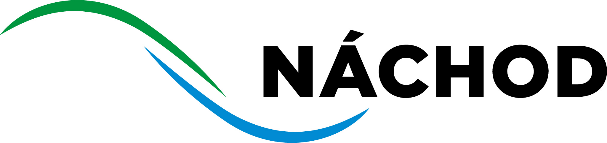 Město NáchodOdbor investic a rozvoje městaMasarykovo náměstí 40, 547 01 NáchodPID:	MUNAX00QU0EASp.zn.:	KS 5855/2021/INVČj.(Če.):	MUNAC 37823 /2021/INVVyřizuje:	Tel./mobil:	 E-mail:	Faktury na:	Datum: 19.05.2021Objednávka číslo: 274/2021(číslo objednávky uvádějte vždy na faktuře)Adresa zhotovitele: ELTYM Hronov, spol. s r.o., Husova 207, 549 31 Hronov 	IČO: 25262033Předmětem objednávky je:Na základě usnesení RM č. 138/2944/21 ze dne 17. 05. 2021 u Vás objednáváme provedení opravy elektroinstalace a osvětlení v šatnách a suterénu Střední odborné školy sociální a zdravotnické – Evangelické akademie, Kladská 335, 547 01 Náchod dle cenové nabídky ze dne 08. 04. 2021.Záruční doba se sjednává na dobu 24 měsíců od předání díla dle této objednávky.Po tuto dobu má objednatel právo požadovat zejména bezplatné odstranění zjištěných vad díla dle této objednávky, nedohodnou-li se smluvní strany jinak. Bezplatným odstraněním vady se rozumí přepracování nebo úprava provedeného díla dle této objednávky.Dodavatel je povinen postupovat s náležitou odbornou péčí a v zájmu objednatele.Dodavatel odpovídá objednateli za škody vzniklé v příčinné souvislosti s porušením povinnosti dodavatele při zpracování díla podle této objednávky. Pokud dodavatel způsobí při provádění díla nebo dílem samotným škodu objednateli nebo třetím osobám, je povinen ji v plné výši uhradit. Zhotovitel se zavazuje realizovat práce vyžadující zvláštní způsobilost nebo povolení podle příslušných předpisů osobami, které tuto podmínku splňují.Jestliže dodavatel nedokončí předmět objednávky ve sjednaném termínu, zavazuje se zaplatit sjednanou smluvní pokutu ve výši 0,1 % ze sjednané odměny včetně DPH, za každý započatý kalendářní den prodlení. Dodavatel se zavazuje uhradit smluvní pokutu do 10 kalendářních dní ode dne doručení vyúčtování smluvní pokuty. Zaplacením smluvní pokuty nejsou dotčena práva objednatele na náhradu škody vzniklé porušením téže právní povinnosti, pokud výše škody přesahuje sjednanou smluvní pokutu. Doručení vyúčtování smluvní pokuty se provede osobně nebo doporučeně prostřednictvím provozovatele poštovních služeb, či jiným vhodným způsobem. V případě pochybností se má zásilka za doručenou dnem jejího uložení, byla-li odeslána doporučeně na adresu dodavatele uvedenou v záhlaví této objednávky. Povinnost zaplatit smluvní pokutu je splněna připsáním částky na účet objednatele. Uhrazením smluvní pokuty nezaniká povinnost odstranit závadný stav.Nedodržení uvedeného termínu z důvodů neležících na straně zhotovitele není považováno za jeho prodlení. O takový  počet dnů se pak lhůta automaticky prodlužuje.Za termín ukončení činnosti dodavatele je považován den předání kompletního díla na základě předávacího protokolu včetně všech příloh (stavební deník, prohlášení o shodě materiálů, předání záručních listů na instalované prvky a předání revizních zpráv).Platební podmínky:Faktura bude dodavatelem vystavena po dokončení a převzetí předmětu objednávky. Splatnost faktury je 30 dnů. Faktura musí formou a obsahem odpovídat zákonu o účetnictví a zákonu o DPH a bude obsahovat i soupis skutečně provedených prací, se kterými bude v souladu.Výše výdaje celkem:  145. 228,00 Kč bez DPH,	175. 725,88 Kč včetně DPHDodací lhůta: 20. 08. 2021Úhrada zajištěna v kap.: 12	Objednávku vyhotovil: Potvrzení odbor finanční: ................................	Dne: 19.05.2021Bez razítkaměsta neplatné	..................................................................	podpis příkazce operace	..................................................................	podpis správce rozpočtuZveřejní-li příslušný správce daně v souladu s § 106a zákona o DPH způsobem umožňujícím dálkový přístup skutečnost, že dodavatel / zhotovitel je nespolehlivým plátcem, nebo má-li být platba za zdanitelné plnění uskutečněné dodavatelem / zhotovitelem (plátcem DPH) v tuzemsku poskytnuta zcela nebo zčásti bezhotovostním převodem na účet vedený poskytovatelem platebních služeb mimo tuzemsko (§ 109 zákona o DPH), je objednatel oprávněn zadržet z každé fakturované platby za poskytnuté zdanitelné plnění daň z přidané hodnoty a tuto (aniž k tomu bude vyzván jako ručitel) uhradit za dodavatele / zhotovitele příslušnému správci daně.Po provedení úhrady daně z přidané hodnoty příslušnému správci daně v souladu s předchozím odstavcem je úhrada zdanitelného plnění dodavateli / zhotoviteli bez příslušné daně z přidané hodnoty (tj. pouze základu daně) smluvními stranami považována za řádnou úhradu dle této objednávky (tj. základu daně i výše daně z přidané hodnoty), a dodavateli / zhotoviteli nevzniká žádný nárok na úhradu případných úroků z prodlení, penále, náhrady škody nebo jakýchkoli dalších sankcí vůči objednateli, a to ani v případě, že by mu podobné sankce byly vyměřeny správcem daně.Počet listů / počet příloh / počet listů příloh: 1 / 0 / 0Potvrzuji převzetí objednávky a akceptuji její obsah.V ……………………………… dne …………………..	…..…………………….……	podpis zhotovitele, razítko